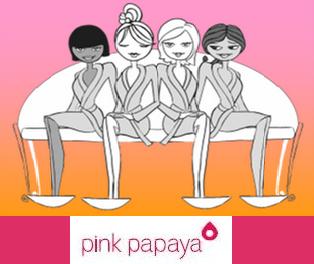 
Pink Papaya~  “Ask Me Game” 
Have someone watch the time for you or take a timer."I'm sure you've all heard something here tonight that helps you understand why I am so passionate about my Pink Papaya business.  I am absolutely committed to making this company grow so we can do more good across the nation and be an example to other corporations of how to be both ethical and profitable.  So I want to invite everyone here today to participate in supporting the growth of this company- and there are 3 ways to do it:
  
The first is pretty obvious; you can purchase our wonderful products which are made right here in the USA.  
The second, I think I've covered pretty well~ host your own Pink Papaya Party for your friends, family and neighbors.  
The third way is to help me find more business partners to work with~ people anywhere in the United States who want to do what I do.  I want you to be knowledgeable enough about the business opportunity so that you feel comfortable either joining me yourself, or referring your friends to me, ok?  Now I'm going to make it fun~
 I’ll give you 1 raffle ticket for each question you ask me about the business opportunity~ I'll give you just 2 minutes.  And (this is important) what I'm looking for is the questions that you would need answered in order to seriously consider joining the business yourself or to strongly recommend it to a friend.  
If you think of a question that you think I'd be afraid to answer- ask me that one.  
Ready~ GO!"